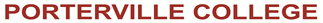 Success & Equity CommitteeMinutes2:30 PM – 3:45 PM      Tuesday, September 4, 2018      L405Present: Ann Marie Wagstaff, Cindy Pummill, Araceli Carranza, Mary Jo Jordan, Michael Carley, Charlene Whitfield, ASPC Representative Tyler Hanson, Primavera Arvizu, Erin Cruz, Connie Gutierrez, and Kimanthi Warren.Call to Order Primavera Arvizu called the meeting to order @ 2:31pm.Welcome and IntroductionsEach member of the committee introduced themselves.Approval of AgendaApproval of the September 4, 2018 SEC Agenda was moved by Michael Carley, and seconded by Charlene Whitfield and carried on with the consensus of the committee.Approval of MinutesMotion moved to approve the minutes from 5/1/18 was moved by Ann Marie Wagstaff, and Araceli Carranza seconded and carried with the consensus of the committee.Committee Charter/Goals The committee went over the charter and decided to revise Function 1, 10, Objective 3, and membership. Primavera Arvizu will make revisions and email the revised charter to committee members.  The committee will review changes and vote to approve the charter at the next meeting. End of the Year Committee ReportPrimavera Arvizu went over the report with the committee. She shared that she would like members to establish goals at the beginning of the year.  Discussion Items ATD Update ICAT: Cindy Pummill shared with the committee that they would be scheduling a meeting with Ron and John (ATD Coaches) for November regarding the results of ICAT. The next step is to develop the Café focus groups. Try to have it finalized. In the planning stages.  Waiting for the confirmation of the meeting dates. Guided Pathways Primavera Arvizu shared with the committee that they are planning to create completion teams. The completion teams will work together to create goals. The completion teams will consist of members from each division on campus. The Admin will meet with teams and they will go over the over-arching goals. There will be an email sent to the division chairs this week. EABMrs. Arvizu shared with the committee that EAB (Education Advisory Board) is a software platform technology for students to enter in EAB Navigate and access information. She mentioned that they will relaunch EAB and will track students’ usage.Strategic PlanMrs. Arvizu mentioned she wants to create a document that includes how the Strategic and Integrated plan goals align with this committee. She mentioned, once the goals are created she will create the document and bring it to the committee for feedback. Integrated Plan See D.AB705The committee discussed AB705 in detail and members spoke of multiple measures and placement by GPA. AB705 will be a continuous discussion throughout the year in preparation for full implementation fall 2019.DACA/Dreamers- Tabled ReportsData Team Update-TabledSSSP/Equity Update-TabledASPC Update-Tabled   AnnouncementsAdjournment:Meeting adjourned at 3:34pm.